Федеральное медико-биологическое агентство (ФМБА России)Федеральное государственное бюджетное учреждение здравоохранения «Центральная медико-санитарная часть № 71 Федерального медико-биологического агентства»ПРИКАЗ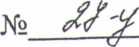 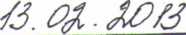 Об организации льготного лекарственного обеспечения федеральных льготниковВ целях исполнения положений Административного регламента Министерства здравоохранения Челябинской обл. по исполнению государственной функции по организации обеспечения граждан, включенных в Федеральный регистр лип. имеющих право на получение государственной социальной помощи и не отказавшихся от получения социальной услуги в установленном законодательством порядке, лекарственными средствами, изделиями медицинского назначения, а также специализированными продуктами лечебного питания для детей-инвалидов. -ПРИКАЗЫВАЮ:1. Назначить ответственным в 2013 году за организацию и контроль над лекарственным обеспечением льготных категорий граждан по ФГБУЗ ЦМСЧ № 71 ФМБА России Харитонова О.Е., зам. начальника по поликлиническому разделу работы.Харитонову О.Е. обеспечить:Составление заявки на лекарственные средства на плановый период определенный Министерством здравоохранения Челябинской обл.. по каждому торговому наименованию и по МНН, с учетом анализа заявленного количества лекарственных средств и фактического среднемесячного расхода в предыдущем периоде.Доведение до врачей плановой заявки на лекарственные средства, информации о наличии лекарственных средств в аптеке.1.1.3..Не реже 2 раз в неделю проводить анализ реестра рецептов, принятых на отсроченное обслуживание аптекой, с целью контроля сроков нахождения рецептов па очереди и принятия мер по обеспечению больного по каждому рецепту. На копии реестра фиксировать,результаты работы по обеспечению каждого больного лекарством (обеспечен аналогом, за счет перераспределения медикаментов, пролечен в стационаре и т.д.).1.1.4. Проведение анализа назначения лекарственных средств в соответствии с заявкой ЦМСЧ № 71 с целью контроля за своевременным назначением лекарственных средств федеральным льготникам, выявление причин назначения лекарственных средств вне заявки, отсутствия назначения заявленных лекарственных средств, наличия невостребованных лекарственных средств. Проводить актуализацию реестра рецептов, находящихся на отсроченном обслуживании. Выявлять рецепты по категории:-	проведена аналоговая замена с выпиской другого рецепта:-	больной получил лечение в стационаре;-	приняты другие меры по обеспечению больного.По результатам анализа составлять акт с указанием обеспечения больного по каждому рецепту. Направлять акт в аптеку для внесения корректировок в реестр отсроченных рецептов.1.1.5.	По информации из аптеки проводить анализ состояния-товарных запасов лекарственных средств, поставленных по заявке ЦМСЧ №71. Определять перспективы их использования и информировать аптеку о количестве невостребованных лекарственных средств.1.1.6.	С целью оказания больным своевременной лекарственной помощи:-	организовать консультирование врачей в случае возникновения затруднительных ситуаций с назначением лекарственных средств федеральным льготникам;-	организовать обеспечение в случае необходимости федерального льготника лекарственными средствами из заявки другого ЛПУ (провести согласование мероприятий по обеспечению ЖВНЛС).1.1.7.	Рассмотрение информации аптечного учреждения о рецептах, по которым федеральные льготники в установленные сроки не явились за получением лекарственных средств, для обеспечения других федеральных льготников.2.	Заведующей кабинетом экспертизы качества и ЭВТ Маренковой JI.C обеспечить:2.1.	Контроль за назначением лекарственных средств с выпиской рецептов по программе обеспечения необходимыми лекарственными средствами :-	гражданам, входящим в федеральный регистр:-	по перечням лекарственных средств, определенным нормативными документами Минздравсоцразвития России (далее Перечень)-	по стандартам медицинской помощи, утвержденным в установленном порядке-	с использованием рецепта, имеющего штрих-код-	при наличии записей в первичной медицинской документации.2.2.	Проведение заседаний ВК по вопросам льготного лекарственного обеспечения федеральных льготников.2.3.	Разрешить лечащим врачам амбулаторно-поликлинических подразделений, при оформлении рецептов на лекарственные препараты (за исключением подлежащих предметно-количественному учету) для амбулаторного лечения граждан в рамках оказания государственной социальной помощи и граждан, имеющих право на получение лекарств бесплатно и со скидкой, для лечения затяжных и хронических заболеваний у лиц пенсионного возраста выписывать рецепты на лекарственные препараты на курс лечения до 3-х месяцев.3.	Врачам амбулаторно-поликлинических подразделений, имеющих право выписки рецептов для льготного лекарственного обеспечения федеральных льготников:3.1.	При назначении лекарственного средства руководствоваться информацией:-о присутствии лекарственных средств в соответствующих Перечнях и утвержденных стандартов медицинской помощи, в заявке ЦМСЧ № 71;-о наличии лекарственных средств в аптеке.3.2.	При назначении лекарственного средства, сделать следующие записи в амбулаторной карте больного:-	СНИЛС (указать на титульном листе):-	№ рецепта;-	наименование лекарственного средства (в МНИ), лекарственная форма, разовая доза (в единицах измерения), кратность приема в день, курсовая доза (в единицах измерения или днях);